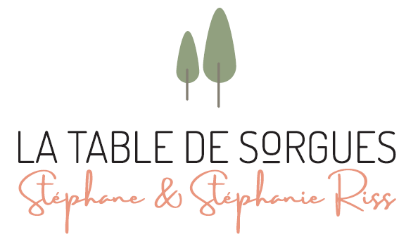 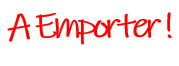 Le Menu Complet (entrée, plat et dessert) à 24 €Entrées :-Petit Aïoli, Cabillaud et Crevettes								   	 9.00 €-Vitello Tonnato et Barigoule d’Artichauts			   				 9.00 €-Méli Mélo de Tomates et Petits Pois, et Chèvre Frais du Ventoux				 9.00 €Plats :-Poitrine de Cochon du Ventoux Confite, Lentilles Vertes du Puy et Petits Légumes	 14.00 €-Caille Grillée et Foie Gras Poêlé, Risotto aux Fruits Secs et Asperges Vertes	   	 14.00 €-Piperade de Daurade, et Courgettes Sifflet							 14.00 €Desserts :-Verrine Rhubarbe Fraise, et Dacquoise aux Amandes						5.00 €-Verrine Pommes Caramélisées, Crumble et Chantilly Caramel			     	5.00 €-Tartelette Chocolat Praliné et Cacahuètes						     	5.00 €Et en plus … du Pain Feuilleté (1€) - Fougasse aux Herbes (1€)Notre sélection de « Vins à Emporter » Les Rosés :A.O.C Gigondas « Romane Machotte »					2018		18.00 €Domaine Pierre Amadieu I.G.P Vaucluse								2018		10.00 €Domaine de l’Abbé DineLes Blancs :A.O.C Côtes du RhôneDomaine de l’Abbé Dine (Nathalie Raynaud)				2018		12.00 €Domaine Le Clos du Caillou « Le Bouquet des Garrigues »			2018		20.00 €I.G.P Ventoux « Léonides »Domaine Solence (50cl)							2019		10.00 €A.O.C Saint-Joseph « Silice »Domaine Coursodon								2019		32.00 €A.O.C Châteauneuf du Pape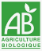 Domaine Chante Cigale (C. Favier)						2019		32.00 €Les Rouges :I.G.P VentouxDomaine Solence « Les 3 Pères » (J-Luc Isnard) (50cl)			2018		10.00 €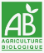 Château La Croix des Pins « Les 3 Villages » (JP Valade)			2017		14.00 €A.O.C Gigondas « Romane Machotte »Domaine Pierre Amadieu (50 cl)						2015		16.00 €A.O.C Saint Joseph « Silice »Domaine Coursodon								2018		32.00 €A.O.C Châteauneuf du PapeDomaine Chante Cigale (C. Favier)						2016		36.00 €Les Bulles :Maison Ruffin à EtogesA.O.C Champagne Brut « Chardonnay »							36.00 €